Конспект урока математики во 2 классеЕмилова Ильсеяр Азгаровна, первая квалификационная категорияМуниципальное бюджетное образовательное учреждение «Заинская средняя школа   № 6» города Заинска РТТема: «Умножение на 9»Цели урока: создать условия для составления и использования таблицы умножения 9 и на 9.       Задачи: совершенствовать навыки решения задач умножением и делением; способствовать развитию умения различать геометрические фигуры; развивать внимание и умение анализировать.	Планируемые образовательные результаты:предметные: научатся воспроизводить результаты табличных случаев умножения однозначных чисел; выбирать из таблицы необходимую информацию для решения учебной задачи; моделировать ситуацию представленную в тексте арифметической задачи, в виде схемы, рисунка; анализировать текст учебной задачи с целью поиска алгоритма её решения; получат возможность научиться: формулировать свойства умножения; обосновывать выбор арифметических действий для решения задач;метапредметные: познавательные – высказывать предположения, обсуждать проблемные вопросы; коммуникативные – составлять небольшие устные монологические высказывания; регулятивные – удерживать цель деятельности до получения её результата.личностные: выражать положительное отношение к процессу познания: проявлять внимание, удивление, желание больше узнать.Ход урокаОрганизационный момент. Мотивация к деятельности.С добрым утром!               На уроке не зевать, Начат день.                       А  работать и считать!Первым делом Гоним лень.Актуализация знаний и введение в тему урока.	 Учитель предлагает решить задачи устно (в ходе работы дети называют не только ответ, но решение каждой задачи):- В одной коробке 6 карандашей. Сколько карандашей в 4 таких коробках?- От мотка проволоки отрезали  5 кусков по 7 метров. Сколько метров проволоки отрезали?-Бабушка раздала поровну 28 конфет  четырём внукам. Сколько конфет получил каждый внук?- Маша расположила  на каждой странице альбома по 9 наклеек. Сколько наклеек на 9 – ти страницах альбома?  (Дети могут предложить разные варианты для нахождения ответа : 9+9+9+9+9+9+9+9+9;  9 х 9 и 9 х 8 +9. Нужно выбрать самый удобный способ и подвести учеников к теме урока – умножение на 9).III.        Формулирование цели урока- Как вы думаете, какая цель урока? (Сегодня на уроке  составим таблицы умножения 9 –ти и на 9).IV.        Открытие и применение новых знаний.– С какого примера начнёте составление таблицы умножения девяти? ( 9 х 1 = 9).-  Продолжите составление таблицы. Какой следующий пример? (9 х 2 = 18).-  Как вы получили результат? (по 9 взять 2 раза, т.е. 9 + 9 или 2 х 9 =18)-  Какой приём удобнее?  ( Перестановка множителей)  и т. д. до примера  9 · 9 .- Как найти значение данного выражения?  (Дети могут предложить  прибавить 9 к предыдущему результату).Работа по учебнику.Задание № 2 (с. 55).  Используя таблицу умножения числа 9, учащиеся составляют и записывают таблицу умножения на число 9.  Далее учащиеся выполняют вычисления предложенных примеров.V. Первичное осмысление и закрепление.1. Работа по учебнику.Задание № 3 (с. 56).– Прочитайте текст. Является ли он задачей? Почему?– Что известно в задаче? Что требуется узнать?– При необходимости можно выполнить рисунок.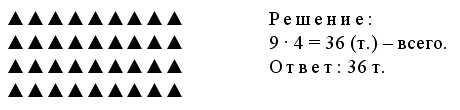 Задание № 4 (с. 56).– Какие фигуры изображены на рисунке? (Многоугольники.)– Как называются данные многоугольники? (Четырехугольники.)– На сколько квадратов разделен зеленый четырехугольник?Запись:	9 + 9 + 9 = 27 (кв.).            9 · 3 = 27 (кв.).– Какой способ вам понравился больше? Почему?– На сколько квадратов разделен желтый четырехугольник?Запись:	9 + 9 + 9 + 9 + 9 + 9 + 9 + 9 + 9 = 81 (кв.).            9 · 9 = 81 (кв.).– Какой способ более удобный?Задание № 5 (с. 56).– Сколько кирпичей в каждом ряду? (9 кирпичей.)– Сколько рядов в этой кладке? (5 рядов.)– Из скольких кирпичей состоит кладка?Запись: 9 · 5 = 45 (к.).ФизкультминуткаЗадание № 26 (с. 59).Учитель должен обратить внимание учащихся на то, что сравнение в каждом случае можно проводить и без выполнения вычислений.Запись: 7 · 8 больше 5 · 8; 	6 · 0 меньше 6 · 1;                 12 ׃ 3 больше 12 ׃ 4; 	2 + 2 равно 2 · 2.  И  т. д.Работа в парах: задание  28 (с.60) Начерти треугольник и круг так, чтобы их общей частью был: а) круг.2. Работа в печатной тетради № 2  - с.26,  № 1-4.Ученики самостоятельно выполняют задания. После чего осуществляется фронтальная проверка выполнения.      VI. Рефлексия.- Что особенно заинтересовало вас во время урока?- Продолжите высказывания: - Мне было интересно потому, что…- Я бы хотел(а)…                                                          - Я сделал(а)  вывод…                             Домашнее задание: с.59-60, № 27, 28 (б) (учебник).